Područje rada: DELATNOST LIČNIH USLUGA ŽENSKI - MUŠKI FRIZER

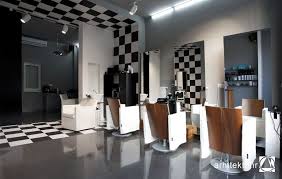 Tokom trogodišnjeg školovanja učenik stiče znanja i veštine samostalnog kreiranja i izrade svih vrsta muških i ženskih frizura. 



Praktična nastava se obavlja u odlično opremljenom školskom frizerskom salonu kao i u privatnim frizerskim salonima. 

Nakon završenog školovanja učenici su osposobljeni za samostalan rad a imaju i mogućnost daljeg usavršavanja u visokim strukovnim školama. 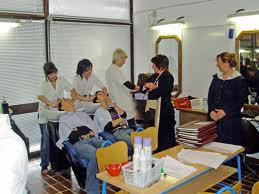 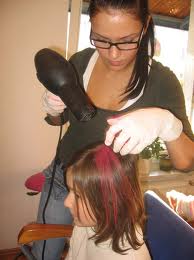 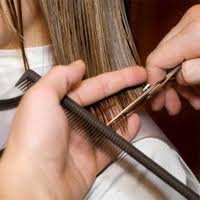 